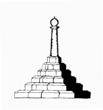 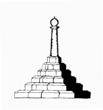 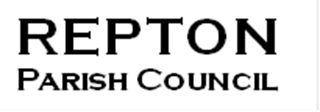 301st March 2021You are invited to attend:Annual Parish Meeting of Repton and Milton to be held on Monday 12th April 2021 at 19:15 by virtual zoom meetingJoin Zoom Meetinghttps://us02web.zoom.us/j/85831147984Meeting ID: 858 3114 7984One tap mobile+442030512874,,85831147984# United Kingdom+442034815237,,85831147984# United KingdomDial by your location+44 203 051 2874 United Kingdom+44 203 481 5237 United Kingdom+44 203 481 5240 United Kingdom+44 203 901 7895 United Kingdom+44 131 460 1196 United KingdomMeeting ID: 858 3114 7984Find your local number: https://us02web.zoom.us/u/kUSkd0VK7Caroline CrowderClerk and Responsible Finance OfficerPARISH MEETING AGENDAApologiesApproval of the minutes from the Parish Meeting held on 9th March 2020Matters arising from the minutesMay 2021 Repton Parish Council MeetingAny other businessThe Press and Public are invited to attendPlanning applications are available for inspection, by appointment, at Repton Parish Council, Repton Village Hall on Mondays 14:00 – 17:00 and Thursdays 14:00 – 17:00.  Office is currently shut due to Covid restrictions.